FO 4.1.7.1056BULLETIN DE COMMANDE POURCARTES DE VISITEBESTELLFORMULAR FüRVISITENKARTEN1 boîte de cartes de visite de 150 pièces au prix de Fr. 35.-1 Schachtel Visitenkarten von 150 Stück zum Preis von Fr. 35.-A mentionner sur la carte de visite / Wird auf die Visitenkarte gedruckt :Prénom Nom / Vorname NameNo(s) de téléphone / Telefon-Nummer(n)E-Mail / E-MailNom de la commission d‘apprentissage / Name der LehraufsichtskommissionPour envoi des cartes de visite et facture / Für den Versand der Visitenkarten und der Rechnung :Adresse, Lieu  / Adresse, OrtDate et Signature / Datum und Unterschrift	À retourner à: / Zu retournieren an:Service de la formation professionnelle / Amt für Berufsbildung, à l’att. de / zHd. Silvia Richard Derrière-les-Remparts 1, 1700 Fribourg – silvia.richard@edufr.ch – Fax 026 305 26 00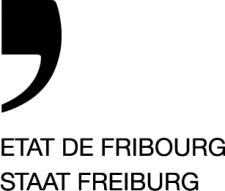 Service de la formation professionnelle SFPAmt für Berufsbildung BBADerrière-les-Remparts 1, 1700 FribourgT +41 26 305 25  +41 26 305 26 00www.fr.ch/sfp